NOVOTEL WARSZAWA CENTRUM BOOKING FORMPlease complete this form and send back toReservation Department: fax no.: +48 22 596 01 22 or e-mail: H3383-RE5@accor.com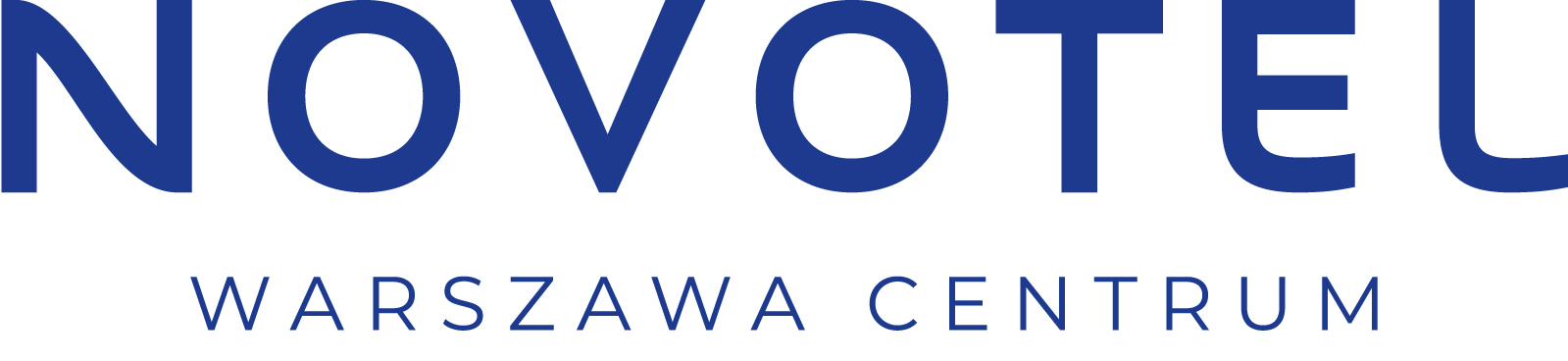 PL-RNA Warszawa-27.09-01.10.2023 – SPECIAL OFFER- 559 PLN netto ( 603,72 PLN brutto) za nocleg w pokoju standard jedoosobowym ze śniadaniem- 599 PLN netto  ( 646,92 PLN brutto) za nocleg w pokoju standard dwuosobowym ze śniadaniemAbove special rates apply to reservations made till 28/02/2023 Suplement for  superior room  30 PLN+ 8% VAT (32,40 PLN gross) Suplement for  EXECUTIVE  70 PLN+ 8% VAT (75,60 PLN gross)Rates are based on room-night and inclusive of buffet breakfast, WIFI Internet access in room, access to the hotel Wellness Centre.* BOOKINGS WILL BE CONFIRMED AS AVAILABLEName and Surname:............................................................………......………….…...……....................................................Country: ……………………………….TEL: ......................................………….................. FAX: .........………………..……....................................E-mail:....................................................................................……….…...…….................................................Arrival Date: ............................………….... Departure Date: ...........…….….……...…..............................Type of room /please mark/ :     single standard                                                                                  double standard  Free cancellation is possible …… days before arrival. After this date, the total amount of a no-show or  cancelled nights will be charged to the guest credit card.             Form of payment:             Credit Card		                                        Name (type), number and expiry date of credit card will be send by email                                                                                                 ______________________________________________Prepayment              Bank Account:
             Bank Handlowy w Warszawie S.A.
             IV Oddział w Warszawie              49 1030 1508 0000000 5030 18 004   Date: ...............................…..…....…                                   Signature:……………………..................
